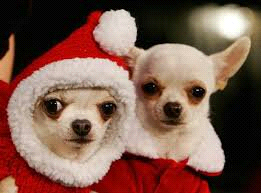                       СКАЗКА«Новогодняя  история»     Автор сказки : обучающаяся 3-го класса БМКОУ   ООШ № 18 г. Берёзовского пос.ОстровногоУсольцева Ольга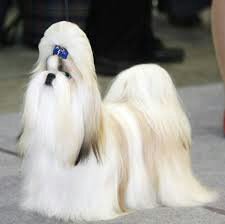  Случилось это в канун Нового года , когда жители были поглощены праздничной суетой. Все знают ,какими коварными бывают  волки ,но не знают насколько . И вот история наша о том , как волк решил испортить всем праздник . Он долго наблюдал за Дедом Морозом . И вот удача : он похитил его . И у него все бы получилось , если бы на его беду в избу Деда Мороза не прибежал Шарик , который очень любил собачку Жучку и хотел попросить длянее новогоднюю ель. Шарик понял: что - то случилось. Он начал бегать вокруг и понял, что это проделки волка. Шарик побежал к своим друзьям Бобику и Тузику. Они стали  искать, куда спрятал волк Деда Мороза. Долго  друзья бродили по заснеженному лесу. И вот следы привели их к одинокой скале, которая подымалась до самых облаков. В этой скале друзья заметили темный вход в пещеру . Входя в пещеру, они не знали, что ожидает их там . И вдруг услышали приглушенные звуки, которые доносились из глубины пещеры. Друзья остановились и прислушались, голоса жутким эхом разносились по пещере. Дед Мороз говорил волку о том , какую тот совершает ошибку , лишая всю собачью страну праздника. Но волк лишь злорадно рассмеялся в ответ. Герои двинулись на голоса. Пещера была темной , сырой и холодной. Как бы им не было страшно и жутко, они двигались туда, где уже виднелся свет. Друзья понимали, что если не спасут праздник , то вся страна погрузится в уныние. Когда они подкрались, то еще мгновение стояли молча , как бы собираясь со  своими силами. «Пора, - прошептал Шарик, - пора действовать». Они заскочили в ту нишу пещеры , где были волк и плененный им Дед Мороз . Завязалась схватка не на жизнь , а на смерть . Бой был не шуточный , волк не хотел уступать .Его планы обрушались  со скоростью лавины, несущейся вниз . Втроем друзья легко победили волка , который весь в ранах  убежал с поджатым хвостом . Шарик перегрыз веревки , которыми был связан пленник и облегченно вздохнул. Добро победило!     Дед Мороз поблагодарил храбрых спасителей. Они все вместе зашагали в обратный путь. Только тогда они оценили красоту зимнего леса , как блестел серебром снег , рассыпанный повсюду. На елях и березах он изящно свисал, даже поля были необыкновенно залиты жемчужным светом,  отражая луну. Звезды горели яркими алмазами на ночном небе и казалось, что  можно дотянуться до них рукой .Компания шла довольная собой и наслаждалась  сказочной красотой природы .   Когда они пришли в дом Деда Мороза, он объявил их своими  помощниками. Стукнув волшебным посохом об ледяной пол, Дед Мороз одарил троицу дивными  нарядами. Наряды не уступали по красоте царским , расшитые золотом, серебром и жемчугами . Шарик рассказал Деду Морозу о том, зачем он пришел в его избу .Жучка получила прекрасную елочку, украшенную шарами и всевозможными гирляндами. Все вроде бы шло хорошо, но Дед Мороз не успел подготовить всем жителям подарки и вновь праздник был под угрозой. - Что же делать? Ах я седой с дырявой бородой! Почему я раньше не начал готовить подарки? - запричитал Дед мороз.    - Мы вам поможем! - прокричали в голос его помощники. Работали они не покладая лап и не смыкая глаз два дня и одну ночь.    Наступила новогодняя ночь , и никто из жителей сказочной страны не остался без подарка. Так наши герои дважды спасли праздник и стали  символом года . Мораль нашей сказки в том, что неважно, кто ты, а важно, кем ты хочешь быть. И помните: любое добро , даже маленькое, побеждает любое зло!